20th ASIAN ARCHERY CHAMPIONSHIPS 2017 & 2018 Buenos Aires YOG Continental Qualifying Tournament (CQT)Dhaka Bangladesh, 24 November-01 December 2017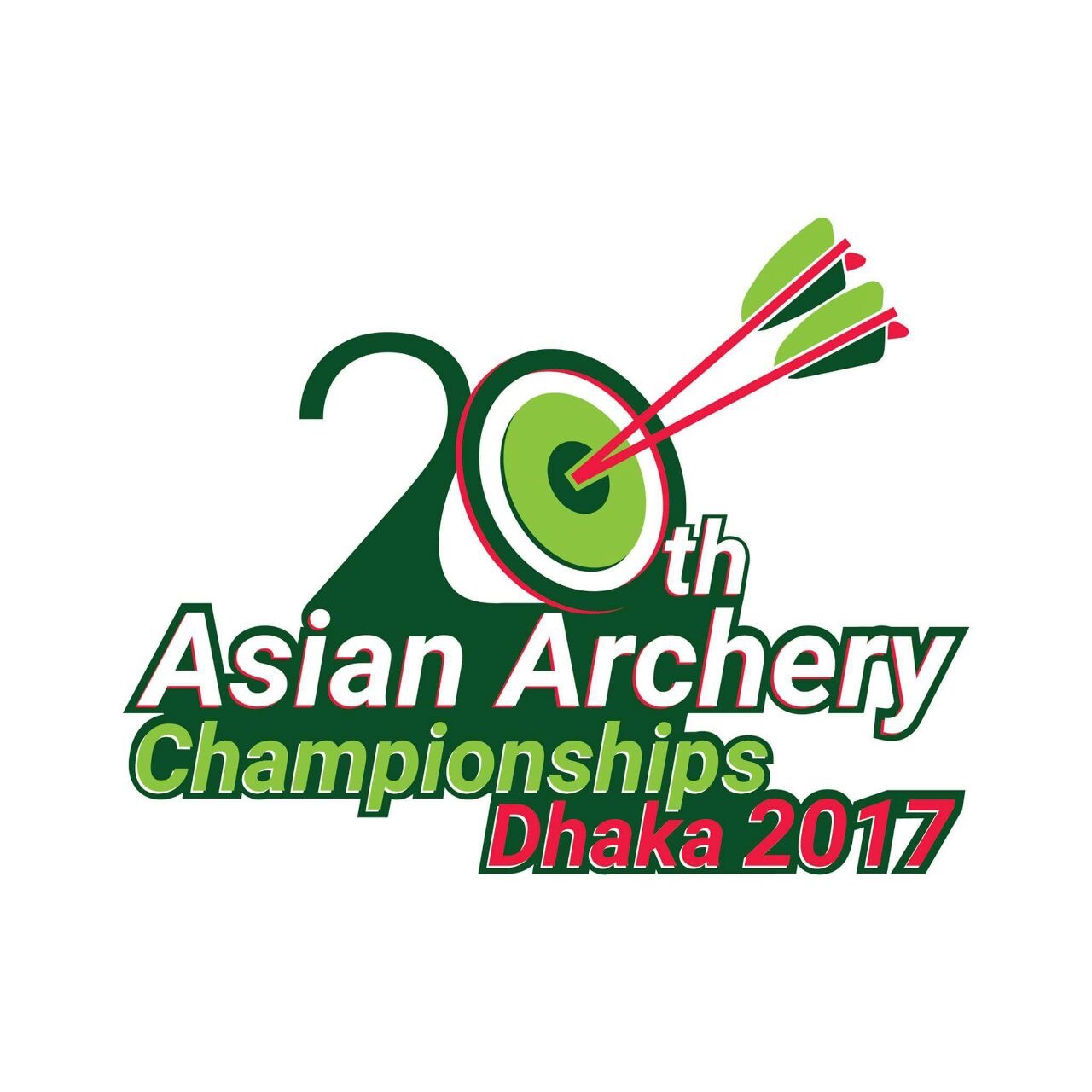 Invitation PackageBangladesh Archery FederationMoulana Bhashani StadiumPaltan, Dhaka 1000, BangladeshMobile: +88 01711409252, +88 01977409252E-mail: 20acoc17dhaka@gmail.com / barchery@gmail.com20th ASIAN ARCHERY CHAMPIONSHIPS 2017 &2018 Buenos Aires YOG Continental Qualifying Tournament (CQT)Dhaka Bangladesh, 24 November-01 December 2017INVITATION:To: All World Archery Asia (WAA) Member AssociationsDear President/Secretary General,We are very much pleased to inform you that,20th Asian Archery Championships 2017 will be held in Dhaka, Bangladesh on 24 November to          01 December 2017 and the Continental Qualifying Tournament (CQT) for the 2018 Buenos Aires Youth Olympic Games would take place same time accordingly.On behalf of Bangladesh Archery Federation, we have the honor to invite you to participate in this both prestigious events. Please find enclosed the documents necessary for registration and hotel reservation and kindly return related forms within the stated deadlines.• Preliminary Registration Form                   	10 August 2017• Preliminary Hotel Reservation Form     	10 August 2017• Final Hotel Reservation Form                    	25 September 2017• Visa Support Form                            	25 September 2017• Final Entry Form                              	25 October 2017• CQT Final Entry Form                              	25 October 2017• Arrival & Departure Form                       	30 October 2017The Organizing Committee Sincerely welcome you and will do the best to host you with the warm hospitality for providing beautiful memories and sharing friendship between participants from all over Asia during your stay in Dhaka.We are looking forward to seeing you in Dhaka.  20th ASIAN ARCHERY CHAMPIONSHIPS 2017 &2018 Buenos Aires YOG Continental Qualifying Tournament (CQT)Dhaka Bangladesh, 24 November-01 December 2017PRELIMINARY PROGRAM:*Remarks: This competition program could change slightly according to the number of participants and TV requirements. All changes will be published and distributed in good time.20th ASIAN ARCHERY CHAMPIONSHIPS 2017 &2018 Buenos Aires YOG Continental Qualifying Tournament (CQT)Dhaka Bangladesh, 24 November-01 December 2017VISA REQUIREMENTS:Please send us all details related to each VISA applicant as soon as possible. Please note that all passport must be valid at least 6 months from time of your entry in Bangladesh.Please send a scanned copy of each participant's passport (Athletes & Official) and photograph with full name, passport number and expiry date 25 October 2017 with maximum of 100 Kb.Please also send a full address and phone/fax number of your federation with full postal code and email address, the relevant applicant will be proved with an official invitation from Bangladesh Archery Federation for their Visa application at the Bangladesh Embassy in their respective countries and they should obtain the Visa before their departure from their own countries.   	PARTICIPANTS:Each Member Association can send maximum of 4 (four) women and 4 (four) men archers per division, and      1 team of 3 (three) participants in each division. For CQT each Member Association can send maximum 3 (Three) women and 3 (three) men archers and their age must be between 1st January 2001 to 31 December 2003.	ENTRY FEE: US$ 50 per ArcherUS$ 100 per OfficialUS$ 150 per TeamACCOMMODATION: The Organizing committee will make the room reservation for all participating teams on a first comes first served basis and at the following 3 official hotels at reasonable price.Hotel Purbani InternationalFARS Hotel & ResortsAsia Hotel & ResortsThe rates as:Single room	: US$ 140 per person, per night.   Double room	: US$ 120 per person, per night.Triple room	: US$ 100 per person, per night.**Three meals are included in the room rate.*** Packed lunch will be served at competition field.N.B. Double Entry Fee should be paid for non-official hotel. And no transport or information could be reachable to any non-official hotel.20th ASIAN ARCHERY CHAMPIONSHIPS 2017 &2018 Buenos Aires YOG Continental Qualifying Tournament (CQT)Dhaka Bangladesh, 24 November-01 December 2017TRANSPORTATION:   Transport service from the official Hotel to Venues during the practice and competition days and also transportation from airport to official hotel is covered by organizing committee.RESERVATION AND PAYMENT POLICY:All preliminary reservation should be made by 14 August 2017 with 30% of total payment by bank TT.All final reservation should be made by 25 September 2017 with rest 70% by bank TT.Confirmation of reservation after the date shall be subject to availability of room.All payment must be made in USD ($) by bank transfer only. Credit cards are not acceptable. All payments are to be settled before the start of competition.NATIONAL FLAG AND ANTHEM:All participating teams are requested to bring two national flags (2 x 1 meter in size) and CD of National Anthem along with them for the Awarding Ceremony.WEATHER:Weather in November in Dhaka ranges from 23 °C to 31 °C.DRESS CODE:All archers and Officials shall wear the clothing specified in WA Rules (Dress Regulation, Book 3 Chapter 20) in the competitions.CONTACT INFORMATION:All entry form should be addressed and send to Bangladesh Archery Federation by e-mail to: E-mail: 20acoc17dhaka@gmail.com / barchery@gmail.comBangladesh Archery FederationMoulana Bhashani StadiumPaltan, Dhaka 1000, Bangladesh.Mobile: +88 01711409252, +88 0197740925220th ASIAN ARCHERY CHAMPIONSHIPS 2017 &2018 Buenos Aires YOG Continental Qualifying Tournament (CQT)Dhaka Bangladesh, 24 November-01 December 2017PRELIMINARY AND FINAL REGISTRATION WITH WAREOS:All registration process has to be done using the World Archery Online Registration System (WAREOS): http://register.worldarchery.org. Beside online registration please send a copy of related forms by email to us.Member Associations who are not convenient to register online please directly contact to the OC by e-mail: 20acoc17dhaka@gmail.com / barchery@gmail.comA maximum number of 4 athletes per country (host country included) are allowed to be registered into each category of the event. Preliminary entries have to be done using the WAREOS.In order to use WAREOS, please login on http://www.archery.org/admin with your Username and Password assigned by World Archery. After entering the WAREOS, please go to ‘Online Registration’ and register your archers for this event. A ‘WAREOS User Manual’ can be downloaded in PDF format (English) from the same website.For any questions regarding the WAREOS, please contact World Archery office at Mr. Jae Kyung Lee, Events Coordinator E. mail: jklee@archery.org*Starting date for online registration with WAREOS is 01 May 2017 & end on 10 August 2017.                                                                                                *End of final registration is 25 October 2017.20th ASIAN ARCHERY CHAMPIONSHIPS 2017 &2018 Buenos Aires YOG Continental Qualifying Tournament (CQT)Dhaka Bangladesh, 24 November-01 December 2017PRELIMINARY REGISTRATION FORM:*Deadline 10 August 2017Name of Association:											Contact person:											Telephone:			   Fax: 			 Email:						 Postal Address:											We shall participate at 20th Asian Archery Championships 2017:Number of Recurve Competitors:                Women: 		 Men:                       Officials:			Number of Compound CompetitorsWomen: 		 Men:                       Officials:			YOG Continental Qualifying Tournament (CQT) - Recurve onlyWomen: 		 Men:                       Officials:			If you have any archer with wheel chair, please specify:Women: 		 Men:                       Signature:					                                                                                                                                         President/Secretary General                                 Date:						 	*Please return this form as soon as possible by email to: 20acoc17dhaka@gmail.com / barchery@gmail.com20th ASIAN ARCHERY CHAMPIONSHIPS 2017 & 2018 Buenos Aires YOG Continental Qualifying Tournament (CQT)Dhaka Bangladesh, 24 November-01 December 2017	PRELIMINARY HOTEL RESERVATION FORM:*Deadline 10 August 2017Member Association:											*REMARK: THREE MEALS ARE INCLUDED.Signature:					                                                                                                                                         President/Secretary General                                 Date:						 	Double Entry Fee should be paid for non-official hotel. And no transport or information could be reachable to any non-official hotel.N.B. 30% of total accommodation charges is to be paid with preliminary entries and 70% amount to be paid on or before the final entry deadline to the bank as below:Bank details:Account Name		: Bangladesh Archery FederationBank			: Prime Bank Limited Branch			: Islamic Banking BranchBank Fax		: +88 02 956228 Bank Account No.	: 10831020031555 Swift Code		: PRBLBDDH005 Please send the scanned copy of the Bank Transfer sheet after remittance by e-mail at: 20acoc17dhaka@gmail.com / barchery@gmail.com20th ASIAN ARCHERY CHAMPIONSHIPS 2017 &2018 Buenos Aires YOG Continental Qualifying Tournament (CQT)Dhaka Bangladesh, 24 November-01 December 2017FINAL HOTEL RESERVATION FORM:                                                                                                                                                                      *Deadline 25 September 2017Member Association:    											*REMARK: THREE MEALS ARE INCLUDED.Signature:					                                                                                                                                         President/Secretary General                                  Date:						 		                                                                                                                                               N.B. Double Entry Fee should be paid for non-official hotel. And no transport or information could be reachable to any non-official hotel.Bank details:Account Name		: Bangladesh Archery FederationBank			: Prime Bank Limited Branch			: Islamic Banking BranchBank Fax		: +88 02 956228 Bank Account No.	: 10831020031555 Swift Code		: PRBLBDDH005 Please send the scanned copy of the Bank Transfer sheet after remittance by e-mail at: 20acoc17dhaka@gmail.com / barchery@gmail.com20th ASIAN ARCHERY CHAMPIONSHIPS 2017 &2018 Buenos Aires YOG Continental Qualifying Tournament (CQT)Dhaka Bangladesh, 24 November-01 December 2017VISA SUPPORT FORM: *Deadline 25 September 2017 All participants who need entry visa to Bangladesh, are kindly requested to fill in the Visa Support Form and with copies of passports send them back to the Organizing Committee in Microsoft Word file (doc) no later than 25 September 2017. Only e-mail is accepted!!!E-mail: 20acoc17dhaka@gmail.com / barchery@gmail.com                  		  PLEASE USE YOUR ASSOCIATION LETTER HEAD PADSignature:					                                                                                                                                         President/Secretary General                                  Date:						 		                                                                                                                                               CONTACT:Kazi Rajib Uddin Ahmed ChapolSecretary GeneralOrganizing Committee&General SecretaryBangladesh Archery FederationMoulana Bhashani StadiumPaltan, Dhaka 1000, BangladeshMobile: +88 01711409252, +88 01977409252E-mail: 20acoc17dhaka@gmail.com / barchery@gmail.com                20th ASIAN ARCHERY CHAMPIONSHIPS 2017 &2018 Buenos Aires YOG Continental Qualifying Tournament (CQT)Dhaka Bangladesh, 24 November-01 December 2017FINAL ENTRY FORM:*Deadline 25 October 2017 Member Association:											Contact person:												Telephone:			   Fax: 			 Email:						 LIST OF COMPETITORS:RECURVE DIVISION:COMPOUND DIVISION:  OFFICIALS:                         Last Name                       First Name*Please add more official names in extra page.20th ASIAN ARCHERY CHAMPIONSHIPS 2017 &2018 Buenos Aires YOG Continental Qualifying Tournament (CQT)Dhaka Bangladesh, 24 November-01 December 2017YOG CQT Final Entry Form:(Age must be between 1 January 2001 and 31 December 2003)*Deadline 25 October 2017 Name of Association:											Contact person:											Telephone:			   Fax: 			 Email:						 LIST OF COMPETITORS:RECURVE DIVISION:Signature:					                                                                                                                                         President/Secretary General                                  Date:						 	20th ASIAN ARCHERY CHAMPIONSHIPS 2017 &2018 Buenos Aires YOG Continental Qualifying Tournament (CQT)Dhaka Bangladesh, 24 November-01 December 2017ARRIVAL AND DEPARTURE (TRANSPORTATION) FORM:*Deadline 30 October 2017Member Association: 											Number of Persons:	              Male:                             Female:                           Total:			*Arrival Information*Departure Information*Please note that OC will ensure transportations to and from Hazrat Shahjalal International Airport, Dhaka.Signature:					                                                                                                                                         President/Secretary General                                 Date:						 	Lt Gen Md Mainul Islam (Retd)Kazi Rajib Uddin Ahmed ChapolChairman Organizing Committee&President  Secretary GeneralOrganizing Committee&General SecretaryBangladesh Archery Federation   Bangladesh Archery FederationDayDateCompetition EventDetailsDayDateCompetition EventDetailsDay 1Nov 24Arrival + Registration     Field Practice Day 2Nov 25Official practice  Equipment Inspection                         RM + RWTeam Captain's MeetingCM + CW Day 3Nov 26QualificationMorningRM AfternoonRW Day 4Nov 27QualificationMorningCM AfternoonCW Day 5Nov 28Individual MatchesTeam Matches1/48 RM, RW    1/24 RM, RW    1/16  RM,RW1/24 CM, CW    1/16 CM, CW1/8 CX, RX,    1/4 CX, RX,    1/2 CX, RX 		Bronze CX, RX  Gold CX, Gold RXAward CeremonyDay 6Nov 29Individual MatchesMorning1/8 CM, CW, RM, RW1/4 CM, CW, RM, RW  1/2 CM, CW, RM, RWBronze CM, CW, RM, RWGold CW, Gold CMGold RW, Gold RMAward CeremonyAfternoon2018 YOG CQT Ranking Round (60 m)Day 7Nov 30 Team Matches1/8 RM, RW, 1/4 RM, RW, 1/2 RM, RWBronze RM, RWGold RW Team , Gold RM Team2018 YOG CQT Eliminations to Finals (60 m)Award Ceremony1/8 CM, CW, 1/4 CM, CW, 1/2 CM, CWBronze CM, CWGold CW Team , Gold CM TeamAward CeremonyRoom TypeRate per personNumber of roomsNumber of nightsTotalSingleUSD 140XX=DoubleUSD 120XX=TripleUSD 100XX=Total USD ($):Room TypeRate per personNumber of roomsNumber of nightsTotalSingleUSD 140XX=DoubleUSD 120XX=TripleUSD 100XX=Total USD ($):NoFamily nameGiven nameNationalityPositionDate of BirthPassport No.Date of ExpiryMen:     Last Name                   First NameMen:     Last Name                   First NameMen:     Last Name                   First NameMen:     Last Name                   First NameMen:     Last Name                   First NameMen:     Last Name                   First NameWomen:  Last Name               First NameWomen:  Last Name               First NameWomen:  Last Name               First NameWomen:  Last Name               First NameWomen:  Last Name               First Name1.1.2.2.3.3.4.4.Men:     Last Name                   First NameMen:     Last Name                   First NameMen:     Last Name                   First NameMen:     Last Name                   First NameMen:     Last Name                   First NameMen:     Last Name                   First NameWomen:  Last Name               First NameWomen:  Last Name               First NameWomen:  Last Name               First NameWomen:  Last Name               First NameWomen:  Last Name               First Name1.1.2.2.3.3.4.4.Team CaptainAsst. Team CaptainCoachCoachMen:     Last Name                   First NameMen:     Last Name                   First NameMen:     Last Name                   First NameMen:     Last Name                   First NameMen:     Last Name                   First NameMen:     Last Name                   First NameWomen:  Last Name               First NameWomen:  Last Name               First NameWomen:  Last Name               First NameWomen:  Last Name               First NameWomen:  Last Name               First Name1.1.2.2.3.3.OFFICIALSLAST NAMEFIRST NAMETeam CaptainAsst. Team CaptainCoachCoachAirportHazrat Shahjalal International Airport, DhakaFlight no.Date.TimeAirportHazrat Shahjalal International Airport, DhakaFlight no.DateTime